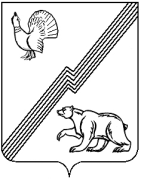 АДМИНИСТРАЦИЯ ГОРОДА ЮГОРСКАХанты-Мансийского автономного округа – ЮгрыПОСТАНОВЛЕНИЕот 13 октября 2011                                                                                                  № 2195
О внесении изменений в постановление администрации города Югорска от 09.11.2009 № 1940В связи с организационно – кадровыми изменениями внести в постановление администрации города Югорска от 09.11.2009 № 1940 (с изменениями от 29.06.2010, 13.04.2011) следующие изменения:Приложение 2 к постановлению изложить в новой редакции (приложение).Опубликовать настоящее постановление в газете «Югорский вестник» и разместить на официальном сайте администрации города Югорска.Настоящее постановление вступает в силу после его официального опубликования в газете «Югорский вестник».Контроль за выполнением постановления оставляю за собой.Исполняющий обязанностиглавы администрациигорода Югорска                                                                                                                   С.Д. ГолинПриложение к постановлениюадминистрации города Югорскаот 13 октября 2011 № 2195Состав комиссии по рассмотрению заявлений о предоставлении финансовой поддержки субъектам малого и среднего предпринимательства и организациям, образующим инфраструктуру поддержки субъектов малого и среднего предпринимательстваГлава администрации города Югорска, председатель комиссииПервый заместитель главы администрации города Югорска – директор департамента муниципальной собственности и градостроительства администрации города Югорска, заместитель председателяЗаместитель главы администрации города Югорска – директор департамента финансов администрации города Югорска, заместитель председателяЭксперт отдела социально-экономического развития управления экономической политики администрации города Югорска, секретарь комиссииЧлены комиссии:заместитель начальника управления экономической политики администрации города Югорсказаместитель начальника юридического управления администрации города Югорсканачальник отдела по бухгалтерскому учету и отчетности администрации города Югорсканачальник отдела развития потребительского рынка и предпринимательства управления экономической политики администрации города Югорскаспециалист - эксперт управления по вопросам муниципальной службы, кадров и архивов администрации города Югорска.